Правила поведения родителей на детских утренниках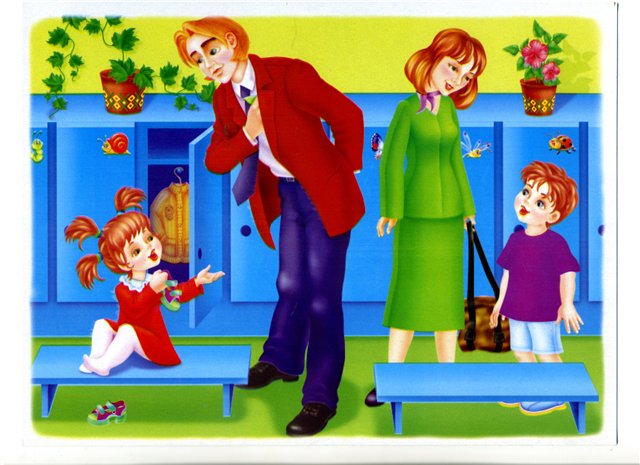 	1. Праздник в детском саду проводится не для родителей, а для детей. 
	2. Вход в музыкальный зал разрешается в сменной обуви и без верхней одежды (в холодное время года), с разрешения музыкального руководителя. 
	3. Во время проведения утренника запрещается пользоваться сотовыми телефонами. 
	4. Фото и видео съемка может быть произведена только со своего места и с разрешения музыкального руководителя и администрации детского сада. 
	5. Нельзя отвлекать ребенка разговорами и выкриками с места 
	6. Во время утренника родителям запрещается переходить с одного места на другое, вставать со своего места. 
	7. Не желательно присутствие на празднике детей (среди гостей) более младшего возраста. 
	8. Если на празднике присутствуют две группы детей, к каждому ребенку приглашается только по одному родителю. 
	9. По просьбе музыкального руководителя и воспитателя родители могут принимать участие в проведении детского утренника (спеть вместе с детьми песню, станцевать с ребенком, поиграть, рассказать вместе с ребенком шутку-малютку или стихотворение). 	В случае невыполнения вышеуказанных правил или другого неадекватного поведения со стороны родителей музыкальный руководитель, и администрация детского сада оставляет за собой право не приглашать родителей на праздники и проводить праздники без родителей. Так как несоблюдение этих элементарных правил отвлекает детей, мешает им почувствовать себя главными участниками действия.Дорогие мамы и папы!
Уважаемые бабушки и дедушки!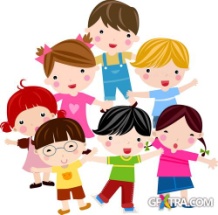 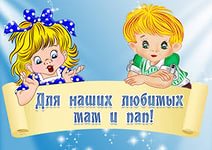 Добро пожаловать на детский праздник к нам!
«Правила для взрослых» мы предлагаем Вам!
	Чтоб мы могли Вам подражать,-
Старайтесь их Вы выполнять!
В день праздника Вы постарайтесь раньше встать. 
		Чтобы на утренник в наш зал не опоздать. 
Чтоб Ваша дочка или Ваш сынок 
Костюм надеть спокойно смог. 
		И не забудьте снять пальто и шапки. 
Снимите сапоги, наденьте тапки, 
А лучше - туфли на высоких каблуках. 
Чтоб все вокруг сказали: «Ах!»
		Мы просим телефон свой отключить!
(Иль Вы хотите разными звонками гостей всех в зале  удивить?)Ребятки песенки поют, танцуют и играют,
От Вас поддержки теплой ожидают!
Ребёнок хочет видеть глазки мамы,Улыбку папы, бабушку свою…Поверьте, не видеокамере, современной самой,Ребята свои песенки поют.
И чтобы праздник был спокойней, веселей, 
		Не надо брать с собой грудных детей.
Они устанут, будут плакать, и кричать, -
Нехорошо артистов огорчать.
- А что же можно? - спросите Вы нас.
- Мы очень просим, дорогие, Вас 
Аплодисментами поддерживать детей, 
Чтобы артисты стали посмелей.        
		Ещё хотим, друзья, Вам предложить,
Свои таланты в зале проявить. 
Читать стихи, петь песни, танцевать, 
Шутить, на сцене роль сыграть!
		Хотим напомнить: зрители артистов хвалят,
Благодарят, сюрпризы дарят…
Дорогие мамы, папы, будьте вместе с нами!
И знайте, ждем всегда мы 
встреч приятных с вами!